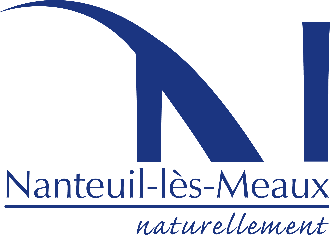     ATTESTATION         D’HÉBERGEMENT SUR L’HONNEURAtteste sur l’honneur, héberger à mon domicileDepuis le : …………………………………………À partir du : ……………………………………….Pour servir et valoir ce que de droit.Date : ………………………………Signature :La présente attestation doit être accompagnée :1) de la photocopie recto-verso de la pièce d’identité et du justificatif de domicile de l’hébergeant(e) ; 2) d’un document administratif au nom de la personne hébergée à cette même adresse (attestation sécurité sociale, CAF…).Article 441-7 du Code Pénal : « est puni d’un an d’emprisonnement et de 15 000€ d’amende le fait :  1. D’établir une attestation ou un certificat faisant état de faits matériellement inexacts ;  2. De falsifier une attestation ou un certificat originairement sincère ;  3. De faire usage d’une attestation ou d’un certificat inexact ou falsifié.Les peines sont portées à trois ans d’emprisonnement et à 45 000€ d’amende lorsque l’infraction est commise en vue de porter préjudice au Trésor Public ou au patrimoine d’autrui ».HÉBERGEANTJe soussigné(e) NOM : …………………………………………………………………………………………….………………………….Prénom : ……………………………………………………………………………………………………………………Date et lieu de naissance : ……………………………………………………………………………………………………………………………………Demeurant (adresse complète) : ……………………………………………………………………………………………………….…………………………..…………………………………………………………………………………….……………………..………………………HÉBERGÉNOM : …………………………………………………………………………………………….………………………….Prénom : ……………………………………………………………………………………………………………………Date et lieu de naissance : ……………………………………………………………………………………………………………………………………